ул.О. Дорджиева, 23, п. Южный, Городовиковский район, Республика Калмыкия, 359065, (84731)  т. 98-3-24,e-mail:admyuzh@yandex.ru26 апреля  2021г.                                               №  30                                                      п.Южный    Об утверждении Порядка исполнения бюджета Южненского сельского муниципального образования Республики Калмыкия по расходам, источникам финансирования дефицита бюджетаВ соответствии с пунктом 1 статьи 219, статьи 219.2 Бюджетного кодекса Российской Федерации, Администрация Южненского сельского муниципального образования Республики Калмыкияпостановляет:1. Утвердить Порядок исполнения бюджета Южненского сельского муниципального образования Республики Калмыкия по расходам, источникам финансирования дефицита бюджета согласно приложению к настоящему приказу.2. Направить настоящее постановление в Финансовое управление Городовиковского районного муниципального образования Республики Калмыкия для использования в работе в рамках Соглашения № 7 от 28 апреля 2017г.  «О передаче части полномочий по формированию, исполнению и контролю за исполнением бюджета Южненского сельского муниципального образования Республики Калмыкия».3. Настоящее постановление вступает в силу с момента подписания.Глава Южненского сельского муниципального образования Республики Калмыкия (ахлачи):				            Амарханова Э.Д.Утвержден постановлением Администрации Южненского СМО РКот 26.04. 2021г. №30Порядок исполнения бюджета Южненского сельского муниципального образования Республики Калмыкия по расходам, источникам финансирования дефицита бюджета1. Общие положения1.1 Настоящий Порядок исполнения бюджета Южненского сельского муниципального образования Республики Калмыкия по расходам, источникам финансирования дефицита бюджета (далее - Порядок) разработан в соответствии со статьями 219, 219.2 Бюджетного кодекса Российской Федерации и определяет порядок исполнения бюджета Южненского сельского муниципального образования Республики Калмыкия (далее – бюджет ЮСМО РК) по расходам и источникам финансирования дефицита бюджета.1.2 Исполнение бюджета ЮСМО РК в период действия Соглашения о передачи полномочий по организации формирования, исполнения и контроля за исполнением бюджета Южненского сельского муниципального образования Республики Калмыкия № 7 от 28 апреля 2017г. организуется Финансовым управлением Городовиковского РМО (далее – Финуправление) на основе единства кассы и подведомственности расходов в соответствии со сводной бюджетной росписью  бюджета ЮСМО РК и кассовым планом.1.3 Кассовое обслуживание исполнения бюджета ЮСМО РК по расходам и источникам финансирования дефицита бюджета осуществляется Отделом №1 Управления Федерального Казначейства по Республике Калмыкия (далее – Отдел №1 УФК по РК) с открытием и ведением лицевых счетов по учету операций со средствами бюджета ЮСМО РК, открываемых главным распорядителям (распорядителям) бюджетных средств и главным администраторам (администраторам) источников финансирования дефицита бюджета ЮСМО РК на основании Соглашения, заключенного между Администрацией Южненского сельского муниципального образования Республики Калмыкия и Управлением Федерального казначейства по Республике Калмыкия о кассовом обслуживании  исполнения бюджета ЮСМО РК.1.4 Информационный обмен между Отделом №1 УФК по РК, Финуправлением, главными распорядителями (распорядителями) бюджетных средств и главными администраторами (администраторами) источников финансирования дефицита бюджета ЮСМО РК при исполнении бюджета ЮСМО РК по расходам и источникам финансирования дефицита бюджета осуществляется в электронном виде с использованием вычислительной техники, телекоммуникационных систем, ПК «СУФД» и электронной цифровой подписи (далее – ЭЦП). 1.5 Бюджет ЮСМО РК по расходам и источникам финансирования дефицита бюджета исполняется в пределах имеющегося свободного остатка средств на едином счете бюджета. 2. Исполнение бюджета муниципального образования по расходам2.1. Исполнение бюджета ЮСМО РК по расходам предусматривает:- принятие бюджетных обязательств;- подтверждение денежных обязательств;- санкционирование оплаты денежных обязательств;- подтверждение исполнения денежных обязательств.2.2. Главные распорядители (распорядители) бюджетных средств принимают бюджетные обязательства в пределах доведенных до них в текущем финансовом году по кодам бюджетной классификации расходов лимитов бюджетных обязательств.Принятие бюджетных обязательств предусматривает заключение главными распорядителями (распорядителями) бюджетных средств муниципальных контрактов на поставку товаров (выполнение работ, оказание услуг), иных договоров на поставку товаров (выполнение работ, оказание услуг) с физическими и юридическими лицами, индивидуальными предпринимателями или принятие бюджетных обязательств в соответствии с законом, иными нормативными правовыми актами, соглашением.2.3. Подтверждение денежных обязательств заключается в подтверждении главными распорядителями (распорядителями) бюджетных средств обязанности оплатить за счет средств местного бюджета денежные обязательства в соответствии с платежными и иными документами, необходимыми для санкционирования их оплаты.2.4. Санкционирование оплаты денежных обязательств производится в соответствии с установленным порядком санкционирования.2.5. Подтверждение исполнения денежных обязательств осуществляется на основании платежных документов, подтверждающих списание денежных средств с единого счета бюджета в пользу физических или юридических лиц.2.6. Для санкционирования оплаты денежных обязательств по муниципальным контрактам дополнительно осуществляется проверка на соответствие сведений о муниципальном контракте в реестре контрактов, предусмотренном законодательством Российской Федерации о контрактной системе в сфере закупок товаров, работ, услуг для обеспечения государственных и муниципальных нужд, и сведений о принятом на учет бюджетном обязательстве по муниципальному контракту условиям данного муниципального контракта.2.7. Оплата денежных обязательств (за исключением денежных обязательств по публично нормативным обязательствам) осуществляется в пределах доведенных до получателя бюджетных средств лимитов бюджетных обязательств.Оплата по публично нормативным обязательствам может осуществляться в пределах доведенных до получателя бюджетных средств бюджетных ассигнований.3. Исполнение бюджета ЮСМО РК по источникам финансирования дефицита бюджета3.1. Исполнение бюджета ЮСМО РК по источникам финансирования дефицита бюджета осуществляется в соответствии со сводной росписью источников внутреннего финансирования дефицита местного бюджета.Исполнение местного бюджета по источникам финансирования дефицита бюджета предусматривает:- принятие бюджетных обязательств по источникам финансирования дефицита бюджета; - подтверждение денежных обязательств по источникам финансирования дефицита бюджета; - санкционирование оплаты денежных обязательств по источникам финансирования дефицита бюджета; - подтверждение исполнения денежных обязательств по источникам финансирования дефицита бюджета. 3.2 Главные администраторы (администраторы) источников финансирования дефицита бюджета принимают бюджетные обязательства за счет средств бюджета ЮСМО РК путем заключения договоров (соглашений) с юридическими лицами, бюджетами других уровней бюджетной системы Российской Федерации.3.3 Подтверждение денежных обязательств по источникам финансирования дефицита бюджета осуществляется в пределах доведенных бюджетных ассигнований с учетом принятых и неисполненных обязательств3.4 Санкционирование оплаты денежных обязательств, подлежащих исполнению за счет бюджетных ассигнований по источникам финансирования дефицита местного бюджета, осуществляется в установленном порядке.3.5 Оплата денежных обязательств по источникам финансирования дефицита за счет средств бюджета ЮСМО РК осуществляется в пределах объемов, установленных решением о бюджете ЮСМО РК на текущий финансовый год.ПостановлениеадминистрацииЮжненского сельского муниципальногообразованияРеспублики Калмыкия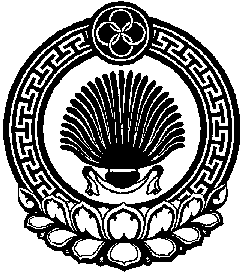 Хальмг ТанhчинЮжненск селана муниципальн  бурдэцин администрацин тогтавр